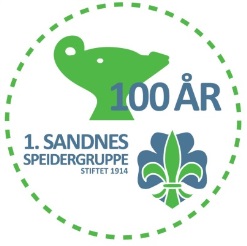 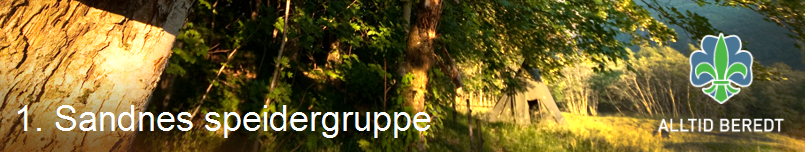 Lag samling 
Frikvarteret 201417. – 19. november 2014Deltakere:	Nils, Karl IvarCC, Christian, Arnfinn, Erling, Hilde B., Heidi, Solveig, Hanne Beth, NinaOla, Tor Børge, CatoHer er oppsummering av helgens samtaler og diskusjoner. Det er viktig at dette ikke blir liggende og støve, men tas opp i stabsmøter i enhetene og materialiseres i aktivt program som oppfyller mål og delmål.Hvordan har vi det: Analyse av året som har gåttBraaktiviteterKanoleirTroppen – patruljearbeidProgram og organisasjonLangtidsplanØkt foreldreengasjementFasiliteter for møter Omfordeling av ansvarRovere med som ledereledermiljøKlar og tydelig ledelseNye ledereTatt vare på lederneStørre ledergruppe,  stort aldersspennUtfordringerProgram og organisasjonLedere av begge kjønn i småspeiderenForeldregruppePlassere ansvarRekruttering pga. endringer (- ledere, - speidere)Alderssammensetning, mange 4. klassinger, mangler Beholde vandrerneFokus på enkeltmedlemmetForpliktelse - oppmøte Gjøre om igjen - suksesser17. mai deltakelsen Markering av speiderenStolthetTilhørighetBlande stifinnere og vandrere i felles patruljerViske ut / fjerne oppdeling i troppenViktig å gi speiderne i ungdomskolealder/førerpatruljen egne og unike opplevelserPatruljehaik før høstferienGi ansvar til patruljen med fokus på peff/assNyingnattOppstartsturTorsdagsdugnaderForeldremøteHvordan vil vi ha det:  De lange luftige linjene fremoverIdeer for 2015Gruppen (felles) Friluftslivets år KursLedereFellestur for småspeidere og troppMelshei? Troppen i telt og småsp. inneSmåspeidereOvernattingstur for småspeiderneMelshei?Veraland?TroppenKursPeff/Ass deltar på kretskursVinterspeidingEgen utfordring for vandrerneDreierbu for alleBreturPatruljeturKanoaktiviteterBassengtreningpadlemøterTurKretsleir: Meet MeSamling med RandabergIkke diskutertMelshei og utstyrNøkkelpersoner, hvem gjør hvaMarkedsføringUtvikling av stedet (oppgraderinger)Drift (vedlikehold og utleie)kanolagringSeremonier i enhetene og i gruppa hva er spesielt i 1.Sandnes – samordne og skrive ned slik at vi får en fast ramme i gruppa Markering 25.10. Utenfor Statens hus:Dere disponerer området ute (og det er stort) - flott hvis dere har en lavoo (flerstangs) + det dere har planlagt med bålpanne (trebenker?) Det skal være salg av kaffe og pølser inne – slik at dere kan bare få dette når dere kommer – dere trenger ikke kjøpe inn.	så får vi satse på at det blir best omsetning ute ….Dere kledde opp noen speidere i folketoget – kan dere bruke noe av dette?Tar dere med banner 1.sandnes 100 år?Tror ikke vi involverer museet. Tror vi gjennom å markere at en 100 åring er tilstede er nok.Langtidsplanen – konkretisering av målene i perioden.MedlemsutviklingLederutviklingLedersamtale gjennomføres med ale nye ledere innen 3 måneder etter oppstartKurs for nye ledere, Trinn 1 gjennomført ila. første lederårAlle ledere i gruppa har gjennomført kretsens kurs  (grunntreningen, trinn 1- 3). Nye ledere gjennomfører i løpet av de 4 første årene som leder. Lagsamling gjennomføres hver høstGruppen har årlig sosial ledersamling der ektefeller inviteres med.Roverne arrangerer "Blåtur" for lederneBasert på kartlegging, gis den enkelte leder mulighet til å få oppgaver ut fra egne interesserHver enhet har minimum 1/3 ledere av hvert kjønnPå arrangementer er det alltid ledere av begge kjønn tilstede SpeiderutviklingSpeidergruppa er bevisste på å utvikle nye ledere ved åBruke patruljesystemetKurse peffer og asserGi de yngste, nye roverne lederoppgaver tilpasset evner og kapasitetLederne har fokus på å følge opp hver enkelt speider basert på speiderens evner og egenskaper,  som leder skal man se alle speiderneInformasjonHjemmesiden er primær informasjonskanal og er oppdatert for det kommende kvartalE-post brukes kun ifm. Siste liten endringerFacebook er nyhetskanalLink til aktuelle eksterne (krets, andre) arrangement legges inn på gruppas programside på hjemmesideneRelasjonerJobbe for å finne ny internasjonal vennskapsgruppeSom engasjement for vandrere og rovere, vurdere deltakelse i hjelpeprosjektDelta aktivt i Sandnes speiderråd og arbeid i regi  av Vesterlen kretsFokus på deltakelse i Kretsbannerkonkurransen og andre felles arr. med KFUK/MForeldreTydelig informasjon, foreldremøter halvårlig i småspeider og troppFå foreldre med på dugnader, gi dem mulighet til a være nyttig og oppleve tilhørighet. Fokus på at dugnad også skal være sosialtJobbe for å få på plass aktiv foreldreforening ved å spørre utvalgte foreldre om å bidraInvitere foreldre med på aktiviteter for å oppleve speidingMelsheiTil enhver tid ha oversikt over dugnadsbehov Få på plass gjerde langs veienSkaffe lager for kanoer, tilhengere og annet i eget lagerSynlighetDefinere behov for synlighetBevisst porsjonering av ekstern oppmerksomhet tilpasset behov for rekrutteringBruke deltakelse i 17. mai toget for å gi positiv synlighet for speiderenArrangementerVinterspeidingKanoaktiviteterGjøre deltakelse på speiderarrangementer attraktivt for målgruppenMarkedsføringEksklusivitetMerker og symboler benyttes for å synliggjøre deltakelse var før